ВЫБОРЫ ДЕПУТАТОВ В ЕДИНЫЙ ДЕНЬ ГОЛОСОВАНИЯ25 февраля 2024 г.КАНДИДАТЫ В ДЕПУТАТЫ ДУБРОВЕНСКОГО РАЙОННОГО СОВЕТА ДЕПУТАТОВпо Якубовскому избирательному округу № 24КОПЫЛОВАНАТАЛЬЯ ВЛАДИМИРОВНАРодилась 6 июля 1975 года. Образование высшее, окончила в 2007 году учреждение образования «Белорусский торгово-экономический университет потребительской кооперации» по специальности «бухгалтерский учет, анализ и аудит».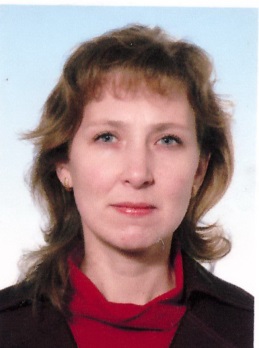 Работает заместителем управляющего государственного учреждения «Центр по обеспечению деятельности бюджетных организаций по Дубровенскому району». Проживает в городе Дубровно. Член Белорусской партии «Белая Русь».Уважаемые избиратели!Обещаю внимательно и объективно рассматривать  обращения граждан моего избирательного округа и способствовать принятию соответствующих решений.Особое внимание уделять решению проблем молодых граждан, как своего избирательного округа, так и в целом по району.Отстаивать интересы своих избирателей.Поддерживать деловую инициативу.